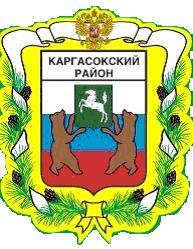 МУНИЦИПАЛЬНОЕ ОБРАЗОВАНИЕ «Каргасокский район»ТОМСКАЯ ОБЛАСТЬАДМИНИСТРАЦИЯ КАРГАСОКСКОГО РАЙОНААдминистрация Каргасокского района постановляет:И.о. Главы Каргасокского района                                                                       Ю.Н. МикитичМалышева Н.Ю.8(38253)21048                                                                                       УТВЕРЖДЕНпостановлением Администрации Каргасокского районаот 11.06.2021 № 139ПриложениеПорядок   предоставления субсидии юридическим лицам (за исключением субсидий государственным (муниципальным) учреждениям), индивидуальным предпринимателям, осуществляющим организацию перевозок воздушным транспортом и (или) перевозки речным транспортом отдельных (льготных) категорий граждан в границах муниципального образования «Каргасокский район»1. Общее положение о предоставлении субсидии  1.1. Настоящий порядок предоставления субсидии на возмещение недополученных доходов юридическим лицам (за исключением субсидий государственным (муниципальным) учреждениям), индивидуальным предпринимателям,  осуществляющим организацию перевозок воздушным транспортом и (или) перевозки речным транспортом отдельных (льготных) категорий граждан в границах муниципального образования «Каргасокский район»( далее- Порядок, субсидии,  МО «Каргасокский район»), разработан в соответствии со статьей 78 Бюджетного Кодекса Российской Федерации.1.2. Субсидии предоставляются на безвозмездной и безвозвратной основе в целях создания условий для устойчивого экономического развития МО «Каргасокский район» ( в части обеспечения транспортной доступности для отдельных категорий граждан на территории Каргасокского района путем перевозок воздушным и водным (речным) транспортом).1.3. Субсидии предоставляются в пределах бюджетных ассигнований и лимитов бюджетных обязательств, предусмотренных в бюджете МО «Каргасокский район» на текущий финансовый год и плановый период, согласно структуре бюджетной классификации расходов по разделу «Национальная экономика», подразделу «Транспорт», целевой статье расходов «Субсидирование пассажирских перевозок внутри Каргасокского района».1.4. Главным распорядителем бюджетных средств, до которого в соотвествии с бюджетным законодательством Российской Федерации как до получателя бюджетных средств доведены в установленном порядке лимиты бюджетных обязательств  на предоставление на соответствующий финансовый год и плановый период субсидии, является Муниципальное казенное учреждение Управление финансов Администрации Каргасокского района (Далее – Главный распорядитель).1.5. Категории получателей субсидии:  юридические лица (кроме государственных (муниципальных) учреждений), индивидуальные предприниматели, осуществляющие организацию перевозок воздушным транспортом  и (или) осуществление речных перевозок отдельных (льготных)  категорий граждан в границах МО «Каргасокский район» (далее – Получатели субсидий).Отдельными (льготными) категориями граждан в целях настоящего Порядка   признаются в соответствии с решениями Думы Каргасокского района от 23.06.2020 №313 «Об утверждении Положения об оказании адресной помощи отдельным категориям граждан на проезд воздушным транспортом» и (или) от 22.04.2021 №56 «Об утверждении Положения об оказании адресной помощи отдельным категориям граждан на проезд речным пассажирским транспортом»  проживающие на территории Каргасокского района:- беременные женщины для проезда в ОГБУЗ «Каргасокская районная больница»;-больные туберкулезом для проезда в ОГБУЗ «Каргасокская районная больница»;- онкологические больные для оказания им первичной медико-санитарной помощи.                   Деятельностью по организации воздушных перевозок пассажиров в целях применения настоящего Порядка является деятельность  по отбору и оплате услуг авиакомпании - перевозчика, составлению расписания полетов, заказу полетов, оформлению перевозочных документов, продаже проездных билетов от имени авиакомпании – перевозчика по агентскому договору, по подвозу пассажиров до места посадки на воздушное судно, регистрации и допуску к перевозке пассажиров в границах МО «Каргасокский район», по предоставлению информации о перевозке пассажиров и грузов воздушным транспортом в границах МО «Каргасокский район». 1.6. Главный распорядитель размещает на едином портале бюджетной системы Российской Федерации в информационно-телекоммуникационной сети «Интернет» при формировании проекта решения Думы Каргасокского района о бюджете (проекта решения о внесении изменений в решение о бюджете) сведения о субсидиях.2. Условия и порядок предоставления субсидии2.1. Субсидия предоставляется при соблюдении следующих требований Получателем субсидии на 1 число месяца, предшествующего месяцу, в котором планируется заключение соглашения о предоставлении субсидии:2.1.1. Наличие действующего договора  (контракта),  заключенного с авиакомпанией, имеющей сертификаты летной годности воздушных судов, используемых для перевозки граждан в границах МО «Каргасокский район» - в случае осуществления деятельности по организации воздушных перевозок; наличие лицензии на деятельность по перевозке внутренним водным транспортом пассажиров - в случае осуществления перевозок граждан речным транспортом.2.1.2.  У Получателя субсидии должна отсутствовать неисполненная обязанность по уплате налогов, сборов, страховых взносов, пеней, штрафов, процентов, подлежащих уплате в соответствии с законодательством Российской Федерации о налогах и сборах;2.1.3. Получатель субсидии-юридическое лицо не должен находиться в процессе реорганизации (за исключением реорганизации в форме присоединения к юридическому лицу-получателю субсидии другого юридического лица), ликвидации, в отношении него не введена процедура банкротства, деятельность его не приостановлена в порядке, предусмотренном законодательством Российской Федерации, а индивидуальные предприниматели-получатели субсидии не должны прекратить деятельность в качестве индивидуального предпринимателя;2.1.4.  Получатель субсидии  не является иностранным юридическим лицом, а также российским юридическим лицом, в уставном (складочном) капитале которого доля участия иностранных юридических лиц, местом регистрации которых является государство или территория, включенные в утвержденный Министерством финансов Российской Федерации перечень государств и территорий, предоставляющих льготный налоговый режим налогообложения и (или) не предусматривающих раскрытия и предоставления информации при проведении финансовых операций (Офшорные зоны) в отношении таких юридических лиц, в совокупности превышает 50 процентов;2.1.5. Получатель субсидии   не является получателем средств из районного бюджета  в  соответствии с иными  нормативными  правовыми актами на цели, указанные в п.1.2. настоящего Порядка.2.1.6. У Получателя субсидии должна отсутствовать просроченная задолженность по возврату в бюджет бюджетной системы Российской Федерации, из которого планируется предоставление субсидии в соответствии с правовым актом, субсидий, бюджетных инвестиций, предоставленных в том числе в соответствии с иными правовыми актами, а также иная просроченная (неурегулированная) задолженность по денежным обязательствам перед публично-правовым образованием, из бюджета которого планируется предоставление субсидии в соответствии с правовым актом (за исключением субсидий, предоставляемых государственным (муниципальным) учреждениям, субсидий в целях возмещения недополученных доходов, субсидий в целях финансового обеспечения или возмещения затрат, связанных с поставкой товаров (выполнением работ, оказанием услуг).2.1.7. В реестре дисквалифицированных лиц отсутствуют сведения о дисквалифицированных руководителе, членах коллегиального исполнительного органа, лице, исполняющем функции единоличного исполнительного органа, или главном бухгалтере участника отбора, являющегося юридическим лицом, об индивидуальном предпринимателе и о физическом лице - производителе товаров, работ, услуг, являющихся Получателем субсидии.2.2. Перечень документов, предоставляемых Получателем субсидии:2.2.1. Заявление, подписанное руководителем и главным бухгалтером и заверенное печатью (при наличии), с просьбой предоставить субсидию с указанием реквизитов расчетного счета для перечисления денежных средств и объема требуемых средств, по форме согласно приложения 1 к настоящему Порядку;2.2.2. Учредительные документы или их копии, заверенные руководителем Получателя субсидии (предоставляются один раз при первом обращении  в случае, если не произошло изменений в данных документах);2.2.3. Заверенные руководителем Получателя субсидии копии заключенных договоров (контрактов) на оказание авиационных услуг (транспортное обслуживание) по перевозке граждан в границах муниципального образования «Каргасокский район» (субсидии предоставляются только за период действия данных договоров в году предоставления субсидии) - в случае осуществления организации деятельности по организации воздушных перевозок.Заверенные руководителем Получателя субсидии копии лицензии на перевозку внутренним водным транспортом пассажиров (субсидия предоставляется только за период  действия данной лицензии в году предоставления субсидии) – в случае осуществления речных перевозок.2.2.4. Копию сертификатов летной годности воздушных судов, выданных авиакомпании - перевозчику, с которой у Получателя субсидии заключен договор (контракт) - в случае осуществления организации деятельности по организации воздушных перевозок.2.2.5. Справку об отсутствии неисполненной обязанности по уплате налогов, сборов, страховых взносов, пеней, штрафов, процентов, подлежащих уплате в соответствии с законодательством Российской Федерации о налогах и сборах.2.3.  Главный распорядитель в день получения документов, указанных в п.2.2. настоящего Порядка осуществляет регистрацию заявления.Специалист Главного распорядителя, ответственный за предоставление субсидий, в целях установления соответствия (или несоответствия) Получателя субсидии условиям, указанным в  п. 1.5 и  2.1 настоящего Порядка, запрашивает сведения (выписку из единого государственного реестра юридических лиц (или единого государственного реестра индивидуальных предпринимателей) с официального сайта Федеральной налоговой службы www.nalog.ru в следующий рабочий день после дня получения документов. В течении пяти рабочих дней со дня регистрации заявления Главный распорядитель осуществляет проверку документов, в рамках чего проверяет содержащиеся в них сведения, и в случае их соответствия (несоответствия) требованиям пунктов 1.5 и 2.1 настоящего Порядка принимает одно из следующих решений:1) решение о предоставлении субсидии;2) решение об отказе в предоставлении субсидии.2.4.   Основаниями для отказа в предоставлении субсидии являются:1) несоответствие представленных документов установленным требованиям; непредставление (представление не в полном объеме) указанных в п.2.2  документов;2) установление факта недостоверности представленной  информации. Недостоверной признается информация, содержащая ложные сведения.2.5. В случае принятия решения об отказе в предоставлении субсидии Главный распорядитель направляет в адрес Получателя субсидии уведомление с указанием оснований отказа в предоставлении субсидии не позднее 2 рабочих дней со дня  принятия решения.При условии устранения причин, послуживших основанием для отказа в представлении субсидии, Получатель субсидии вправе повторно обратиться к Главному распорядителю за предоставлением субсидии до конца соответствующего года.2.6. Уведомление, указанное в пункте 2.5  настоящего Порядка, Главный распорядитель направляет  Получателю субсидии в письменной форме по   почтовому адресу, указанному в заявлении. 2.7. Размер субсидии на возмещение недополученных доходов, связанных с организацией перевозок воздушным транспортом и (или) перевозкой речным транспортом отдельных (льготных) категорий граждан в границах муниципального образования «Каргасокский район», определяется как «сумма возмещения» по всем предъявленным Получателю субсидии в отчетном периоде талонам, выданным Администрациями сельских поселений Каргасокского района и (или) Администрацией Каргасокского района в соответствии с решениями Думы Каргасокского района от 23.06.2020 №313 «Об утверждении Положения об оказании адресной помощи отдельным категориям граждан на проезд воздушным транспортом» и (или) от 22.04.2021 №56 «Об утверждении Положения об оказании адресной помощи отдельным категориям граждан на проезд речным пассажирским транспортом» .Расчет субсидии производится по формуле:   S = ∑ Сi,  где   S - размер субсидии;Сi- «сумма возмещения» из предъявленного Получателю субсидии в отчетный период  i –того талона на проезд в пределах территории МО «Каргасокский район», выданного пассажиру в соответствии с решениями Думы Каргасокского района от 23.06.2020 №313 «Об утверждении Положения об оказании адресной помощи отдельным категориям граждан на проезд воздушным транспортом» и (или) от 22.04.2021 №56 «Об утверждении Положения об оказании адресной помощи отдельным категориям граждан на проезд речным пассажирским транспортом», рублей.Источником информации для расчета размера субсидии является ведомственная статистика Получателя субсидии прошлых лет и плановые расчеты на год предоставления субсидии. Размер субсидии является плановым. Решение о перечислении средств субсидии принимается Главным распорядителем в порядке, установленном пунктом 2.14 настоящего Порядка.2.8. Направления затрат, на которые могут направляться средства субсидии: оплата авиационных услуг, затраты наземной службы по организации воздушных перевозок граждан без учета амортизационных отчислений, затраты на осуществление речных перевозок без учета амортизационных отчислений.2.9. В случае невозможности предоставления субсидии (части субсидии) в текущем финансовом году в связи с недостаточностью лимитов бюджетных обязательств, указанных в п. 1.4 настоящего Порядка, субсидия (недополученная часть субсидии) предоставляется Получателю субсидии в течение первого календарного месяца очередного финансового года в случае соответствия Получателя субсидии  требованиям и условиям, указанным в пунктах 1.5 и 2.1  настоящего Порядка без повторного предоставления документов.2.10.  В случае нарушения условий предоставления субсидии, установленных настоящим Порядком, Получатель субсидии обязан возвратить средства полученной субсидии в полном объеме в течение 20 рабочих дней с даты получения:-  сообщения об этом от Главного распорядителя (которое должно быть направлено  в течение 5 рабочих дней с даты обнаружения нарушения условий) с указанием причин возврата субсидии;- предписания от органа муниципального финансового контроля (которое направляется в соответствии с установленным порядком осуществления муниципального финансового контроля).Субсидия возвращается путем перечисления на казначейский счет бюджета МО «Каргасокский район», указанный в Соглашении о предоставлении субсидии.2.11.  В случае соответствия Получателя субсидии  требованиям и условиям, указанным в пунктах 1.5 и 2.1  настоящего Порядка,   Главный распорядитель в срок не позднее 10 рабочих дней с даты получения документов, направляет Получателю субсидии по почтовому адресу  соглашение о предоставлении субсидии (далее – Соглашение).  Соглашение, дополнительное соглашение к Соглашению, в том числе дополнительное соглашение о расторжении Соглашения (при необходимости) заключаются в соответствии с типовыми формами, установленными Управлением финансов Администрации Каргасокского района для соответствующего вида субсидии.Получатель субсидии направляет подписанное Соглашение Главному распорядителю по его почтовому адресу в течении 3 рабочих дней со дня получения Соглашения для подписания.2.12. В Соглашение включается условие (в случае уменьшения Главному распорядителю как получателю бюджетных средств ранее доведенных лимитов бюджетных обязательств, указанных в пункте 1.4 настоящего Порядка, приводящего к невозможности предоставления субсидии в размере, определенном в соглашении), о возможности согласования новых условий Соглашения или о расторжении Соглашения при не достижении согласия по новым условиям.2.13. Результатом предоставления субсидии является фактическое осуществление в отчетном году  (для авиационных перевозок – до 31 декабря года предоставления субсидии; для речных перевозок – в навигационный период отчетного года до 1 ноября года предоставления субсидии) Получателем субсидии организации перевозок отдельных (льготных) категорий граждан воздушным транспортом и (или) перевозки речным транспортом отдельных (льготных) категорий граждан по территории МО «Каргасокский район» по одному или нескольким из действующих маршрутов воздушного и (или) речного транспорта.Показателем, необходимым для достижения результата предоставления субсидии,  является количество перевезенных пассажиров Получателем субсидии по талонам, выданным в порядке, установленном решениями Думы Каргасокского района от  №313 «Об утверждении Положения об оказании адресной помощи отдельным категориям граждан на проезд воздушным транспортом» и (или) от  №56 «Об утверждении Положения об  оказании адресной помощи отдельным категориям граждан на проезд речным транспортом».Конкретное значение результата и показателя результата предоставления субсидии устанавливается в Соглашении.2.14.  Для получения средств субсидии Получатель субсидии ежемесячно, до 25 числа месяца, следующего за отчетным, представляет Главному распорядителю:	-  заявление на предоставление субсидии по форме приложения 1 к настоящему Порядку ;-  реестр талонов на перевозку отдельных (льготных) категорий граждан в разрезе населенных пунктов (за период, за который планируется получение субсидии на возмещение недополученных доходов), выданных в порядке, установленном решениями Думы Каргасокского района от  №313 «Об утверждении Положения об оказании адресной помощи отдельным категориям граждан на проезд воздушным транспортом» и (или) от  №56 «Об утверждении Положения об  оказании адресной помощи отдельным категориям граждан на проезд речным транспортом» (далее – талоны) по форме приложения 2 к настоящему Порядку, с приложением заверенных копий указанных талонов.Главный распорядитель в течение 5 рабочих дней после получения указанных документов проводит  проверку расчета размера субсидии и осуществляет перечисление субсидии на расчетный счет Получателя субсидии, открытый в кредитной организации.2.15. В случае если Получателю субсидии в текущем финансовом году было отказано в предоставлении субсидии в связи с недостаточностью лимитов бюджетных обязательств, получатель субсидии имеет право обратиться к Главному распорядителю за предоставлением субсидии за текущий финансовый год в очередном финансовом году.В очередном финансовом году Главный распорядитель в первую очередь предоставляет недоплату субсидии за прошедший год из бюджетных ассигнований и лимитов бюджетных обязательств очередного финансового года, при этом субсидия предоставляется получателю без повторного прохождения проверки на соответствие установленным условиям предоставления субсидии.3. Требования к отчетности3.1.   Получатель субсидии до 1 февраля года, следующего за отчетным, представляет Главному распорядителю на бумажном носителе и в электронной форме:- отчет о выполнении результата и показателя результата предоставления субсидии в отчетном году по форме, определенной типовой формой Соглашения, установленной Управлением финансов Администрации Каргасокского района для данного вида субсидии.Главный распорядитель как получатель бюджетных средств вправе устанавливать в Соглашении сроки и формы представления Получателем субсидии дополнительной отчетности.4. Требования об осуществлении контроля за соблюдением условий, целей и порядка предоставления субсидии и ответственность за их нарушение	4.1. Главный распорядитель как получатель бюджетных средств и орган муниципального финансового контроля осуществляют обязательную проверку соблюдения  условий, целей и порядка предоставления субсидии Получателями субсидии. 4.2. В случае нарушения условий предоставления субсидий, установленных настоящим Порядком, выявленного в том числе по фактам проверок, проведенных Главным распорядителем как получателем бюджетных средств и органом муниципального финансового контроля, Получатель субсидии обязан возвратить средства перечисленной субсидии в полном объеме. В случае не достижения показателя результата предоставления субсидии за отчетный год Получатель субсидии обязан вернуть часть субсидии, рассчитанную по следующей формуле:Св=0,01х Сх(1-Пф/Ппл),где:Св – сумма субсидии, подлежащая возврату;С – сумма полученной за отчетный год субсидии, рублей ;Пф – фактический показатель результата предоставления субсидии за отчетный год;Ппл – плановый показатель результата предоставления субсидии на отчетный год.Возврат субсидии должен быть осуществлен Получателем субсидии до 1 марта года, следующего за отчетным годом, в котором не достигнут показатель результата предоставления субсидии.4.3. Возврат субсидии осуществляется на казначейский счет бюджета МО «Каргасокский район», указанный в реквизитах Соглашения.Приложение 1к ПорядкуФорма                                           Начальнику Управления финансов АКРЗаявлениео предоставлении субсидии на возмещение недополученных доходов юридическим лицам (за исключением субсидий государственным (муниципальным) учреждениям), индивидуальным предпринимателям,  осуществляющим организацию перевозок воздушным транспортом и перевозки речным транспортом отдельных (льготных) категорий граждан в границах МО «Каргасокский район»От ________________________________________________________________________                                (наименование организации)___________________________________________________________________________                     (должность, Ф.И.О. (отчество при наличии) руководителя)Вид деятельности __________________________________________________________Адрес _____________________________________________________________________Телефон ___________________, факс _______________, e-mailКонтактное лицо (должность, Ф.И.О., (отчество при наличии) телефон) ______________________________ИНН _____________________, КПП ______________, ОГРН _______________________Расчетный счет N __________________________________________________________в ________________________________________________________________________,БИК _______________________, корреспондентский счет _______________________Прошу предоставить субсидию в сумме __________________ (__________________)рублей  ________  копеек  на  возмещение   недополученных доходов в связи с организацией воздушных перевозок граждан и (или) осуществлением речных перевозок отдельных категорий граждан  в границах МО «Каргасокский район» в _______________году.Приложение:1. ____________________________________________2. ____________________________________________3. ____________________________________________... ____________________________________________Руководитель _______________________________ Ф.И.О. (отчетство при наличии)                        (подпись)Главный бухгалтер ______________________________________ Ф.И.О. (отчетство при наличии)                                (подпись)МП (при наличии)Приложение 2к Порядку ФормаРеестр талонов на перевозку отдельных (льготных) категорий граждан, выданных в порядке, установленном решениями Думы Каргасокского района от 23.06.2020 №313 «Об утверждении Положения об оказании адресной помощи отдельным категориям граждан на проезд воздушным транспортом» и (или) от 22.04.2021 №56 «Об утрвеждения Положения об оказании адресной помощи отдельным категориям граждан на проезд речным транспортом», предъявленных________________________________________________________________                                             (наименование Получателя субсидии)за период с _________ 20__ г. по ________ 20__ г.Сумма субсидии составляет: Руководитель организации _________________________ (Ф.И.О.) (отчество при наличии )(подпись, печать (при наличии))Главный бухгалтер _________________________ (Ф.И.О.) ( отчество при наличии)(подпись)ПОСТАНОВЛЕНИЕПОСТАНОВЛЕНИЕПОСТАНОВЛЕНИЕ 11.06.2021№ 139 с. Каргасокс. КаргасокОб утверждении Порядка   предоставления субсидии юридическим лицам (за исключением субсидий государственным (муниципальным) учреждениям), индивидуальным предпринимателям, осуществляющим организацию перевозок воздушным транспортом и (или) перевозки речным транспортом отдельных (льготных) категорий граждан в границах муниципального образования «Каргасокский район»В целях приведения в соответствие с Постановлением Правительства Российской Федерации от 18.09.2020 №1492 «Об общих требованиях к нормативным актам, муниципальным правовым актам, регулирующим представление субсидий, в том числе грантов в форме субсидий, юридическим лицам, индивидуальным предпринимателям, а также физическим лицам- производителям товаров, работ, услуг, и о признании утратившими силу некоторых актов Правительства Российской Федерации и отдельных положений некоторых актов Правительства Российской Федерации»В целях приведения в соответствие с Постановлением Правительства Российской Федерации от 18.09.2020 №1492 «Об общих требованиях к нормативным актам, муниципальным правовым актам, регулирующим представление субсидий, в том числе грантов в форме субсидий, юридическим лицам, индивидуальным предпринимателям, а также физическим лицам- производителям товаров, работ, услуг, и о признании утратившими силу некоторых актов Правительства Российской Федерации и отдельных положений некоторых актов Правительства Российской Федерации»Утвердить Порядок предоставления субсидии юридическим лицам (за исключением субсидий государственным (муниципальным) учреждениям), индивидуальным предпринимателям, осуществляющим организацию перевозок воздушным транспортом и (или) перевозки речным транспортом отдельных (льготных) категорий граждан в границах муниципального образования « Каргасокский район»  согласно приложению к настоящему постановлению.Признать утратившими  силу :            - пункт 1 постановления Администрации Каргасокского района от  06.06.2017 №149 «Об утверждении Положения о  предоставлении субсидий юридическим лицам (за исключением субсидий государственным (муниципальным) учреждениям), индивидуальным предпринимателям, физическим лицам, осуществляющим организацию перевозок воздушным транспортом и перевозки речным транспортом отдельных (льготных) категорий граждан между населенными пунктами в границах муниципального образования «Каргасокский район», признании утратившими силу отдельных постановлений Администрации Каргасокского района»;- постановление Администрации Каргасокского района от 22.11.2018 №385 «О внесении изменений в постановление Администрации Каргасокского района от 06.06.2017 № 149 «Об утверждении Положения о предоставлении субсидий юридическим лицам (за исключением субсидии (муниципальным) учреждениям) индивидуальным предпринимателям, физическим лицам, осуществляющим организацию перевозок воздушным транспортом и перевозки речным транспортом отдельных (льготных) категорий граждан между населенными пунктами в границах муниципального образования «Каргасокский район», признании утратившими силу отдельных постановлений Администрации Каргасокского района»»;- постановление Администрации Каргасокского района от 09.01.2020 №3 «О внесении изменений в постановление Администрации Каргасокского района от 06.06.2017 № 149 «Об утверждении Положения о предоставлении субсидий юридическим лицам (за исключением субсидии (муниципальным) учреждениям) индивидуальным предпринимателям, физическим лицам, осуществляющим организацию перевозок воздушным транспортом и перевозки речным транспортом отдельных (льготных) категорий граждан между населенными пунктами в границах муниципального образования «Каргасокский район», признании утратившими силу отдельных постановлений Администрации Каргасокского района».3.  Соглашения о предоставлении субсидий, заключенные в соответствии с Порядком, утвержденным постановлением Администрации Каргасокского района  от  06.06.2017 №149 «Об утверждении Положения о  предоставлении субсидий юридическим лицам (за исключением субсидий государственным (муниципальным) учреждениям), индивидуальным предпринимателям, физическим лицам, осуществляющим организацию перевозок воздушным транспортом и перевозки речным транспортом отдельных (льготных) категорий граждан между населенными пунктами в границах муниципального образования «Каргасокский район», признании утратившими силу отдельных постановлений Администрации Каргасокского района», считать действующими до 31.12.2021 года.           4.  Настоящее  постановление вступает в силу после его опубликования  в установленном порядке.Утвердить Порядок предоставления субсидии юридическим лицам (за исключением субсидий государственным (муниципальным) учреждениям), индивидуальным предпринимателям, осуществляющим организацию перевозок воздушным транспортом и (или) перевозки речным транспортом отдельных (льготных) категорий граждан в границах муниципального образования « Каргасокский район»  согласно приложению к настоящему постановлению.Признать утратившими  силу :            - пункт 1 постановления Администрации Каргасокского района от  06.06.2017 №149 «Об утверждении Положения о  предоставлении субсидий юридическим лицам (за исключением субсидий государственным (муниципальным) учреждениям), индивидуальным предпринимателям, физическим лицам, осуществляющим организацию перевозок воздушным транспортом и перевозки речным транспортом отдельных (льготных) категорий граждан между населенными пунктами в границах муниципального образования «Каргасокский район», признании утратившими силу отдельных постановлений Администрации Каргасокского района»;- постановление Администрации Каргасокского района от 22.11.2018 №385 «О внесении изменений в постановление Администрации Каргасокского района от 06.06.2017 № 149 «Об утверждении Положения о предоставлении субсидий юридическим лицам (за исключением субсидии (муниципальным) учреждениям) индивидуальным предпринимателям, физическим лицам, осуществляющим организацию перевозок воздушным транспортом и перевозки речным транспортом отдельных (льготных) категорий граждан между населенными пунктами в границах муниципального образования «Каргасокский район», признании утратившими силу отдельных постановлений Администрации Каргасокского района»»;- постановление Администрации Каргасокского района от 09.01.2020 №3 «О внесении изменений в постановление Администрации Каргасокского района от 06.06.2017 № 149 «Об утверждении Положения о предоставлении субсидий юридическим лицам (за исключением субсидии (муниципальным) учреждениям) индивидуальным предпринимателям, физическим лицам, осуществляющим организацию перевозок воздушным транспортом и перевозки речным транспортом отдельных (льготных) категорий граждан между населенными пунктами в границах муниципального образования «Каргасокский район», признании утратившими силу отдельных постановлений Администрации Каргасокского района».3.  Соглашения о предоставлении субсидий, заключенные в соответствии с Порядком, утвержденным постановлением Администрации Каргасокского района  от  06.06.2017 №149 «Об утверждении Положения о  предоставлении субсидий юридическим лицам (за исключением субсидий государственным (муниципальным) учреждениям), индивидуальным предпринимателям, физическим лицам, осуществляющим организацию перевозок воздушным транспортом и перевозки речным транспортом отдельных (льготных) категорий граждан между населенными пунктами в границах муниципального образования «Каргасокский район», признании утратившими силу отдельных постановлений Администрации Каргасокского района», считать действующими до 31.12.2021 года.           4.  Настоящее  постановление вступает в силу после его опубликования  в установленном порядке.Утвердить Порядок предоставления субсидии юридическим лицам (за исключением субсидий государственным (муниципальным) учреждениям), индивидуальным предпринимателям, осуществляющим организацию перевозок воздушным транспортом и (или) перевозки речным транспортом отдельных (льготных) категорий граждан в границах муниципального образования « Каргасокский район»  согласно приложению к настоящему постановлению.Признать утратившими  силу :            - пункт 1 постановления Администрации Каргасокского района от  06.06.2017 №149 «Об утверждении Положения о  предоставлении субсидий юридическим лицам (за исключением субсидий государственным (муниципальным) учреждениям), индивидуальным предпринимателям, физическим лицам, осуществляющим организацию перевозок воздушным транспортом и перевозки речным транспортом отдельных (льготных) категорий граждан между населенными пунктами в границах муниципального образования «Каргасокский район», признании утратившими силу отдельных постановлений Администрации Каргасокского района»;- постановление Администрации Каргасокского района от 22.11.2018 №385 «О внесении изменений в постановление Администрации Каргасокского района от 06.06.2017 № 149 «Об утверждении Положения о предоставлении субсидий юридическим лицам (за исключением субсидии (муниципальным) учреждениям) индивидуальным предпринимателям, физическим лицам, осуществляющим организацию перевозок воздушным транспортом и перевозки речным транспортом отдельных (льготных) категорий граждан между населенными пунктами в границах муниципального образования «Каргасокский район», признании утратившими силу отдельных постановлений Администрации Каргасокского района»»;- постановление Администрации Каргасокского района от 09.01.2020 №3 «О внесении изменений в постановление Администрации Каргасокского района от 06.06.2017 № 149 «Об утверждении Положения о предоставлении субсидий юридическим лицам (за исключением субсидии (муниципальным) учреждениям) индивидуальным предпринимателям, физическим лицам, осуществляющим организацию перевозок воздушным транспортом и перевозки речным транспортом отдельных (льготных) категорий граждан между населенными пунктами в границах муниципального образования «Каргасокский район», признании утратившими силу отдельных постановлений Администрации Каргасокского района».3.  Соглашения о предоставлении субсидий, заключенные в соответствии с Порядком, утвержденным постановлением Администрации Каргасокского района  от  06.06.2017 №149 «Об утверждении Положения о  предоставлении субсидий юридическим лицам (за исключением субсидий государственным (муниципальным) учреждениям), индивидуальным предпринимателям, физическим лицам, осуществляющим организацию перевозок воздушным транспортом и перевозки речным транспортом отдельных (льготных) категорий граждан между населенными пунктами в границах муниципального образования «Каргасокский район», признании утратившими силу отдельных постановлений Администрации Каргасокского района», считать действующими до 31.12.2021 года.           4.  Настоящее  постановление вступает в силу после его опубликования  в установленном порядке.Утвердить Порядок предоставления субсидии юридическим лицам (за исключением субсидий государственным (муниципальным) учреждениям), индивидуальным предпринимателям, осуществляющим организацию перевозок воздушным транспортом и (или) перевозки речным транспортом отдельных (льготных) категорий граждан в границах муниципального образования « Каргасокский район»  согласно приложению к настоящему постановлению.Признать утратившими  силу :            - пункт 1 постановления Администрации Каргасокского района от  06.06.2017 №149 «Об утверждении Положения о  предоставлении субсидий юридическим лицам (за исключением субсидий государственным (муниципальным) учреждениям), индивидуальным предпринимателям, физическим лицам, осуществляющим организацию перевозок воздушным транспортом и перевозки речным транспортом отдельных (льготных) категорий граждан между населенными пунктами в границах муниципального образования «Каргасокский район», признании утратившими силу отдельных постановлений Администрации Каргасокского района»;- постановление Администрации Каргасокского района от 22.11.2018 №385 «О внесении изменений в постановление Администрации Каргасокского района от 06.06.2017 № 149 «Об утверждении Положения о предоставлении субсидий юридическим лицам (за исключением субсидии (муниципальным) учреждениям) индивидуальным предпринимателям, физическим лицам, осуществляющим организацию перевозок воздушным транспортом и перевозки речным транспортом отдельных (льготных) категорий граждан между населенными пунктами в границах муниципального образования «Каргасокский район», признании утратившими силу отдельных постановлений Администрации Каргасокского района»»;- постановление Администрации Каргасокского района от 09.01.2020 №3 «О внесении изменений в постановление Администрации Каргасокского района от 06.06.2017 № 149 «Об утверждении Положения о предоставлении субсидий юридическим лицам (за исключением субсидии (муниципальным) учреждениям) индивидуальным предпринимателям, физическим лицам, осуществляющим организацию перевозок воздушным транспортом и перевозки речным транспортом отдельных (льготных) категорий граждан между населенными пунктами в границах муниципального образования «Каргасокский район», признании утратившими силу отдельных постановлений Администрации Каргасокского района».3.  Соглашения о предоставлении субсидий, заключенные в соответствии с Порядком, утвержденным постановлением Администрации Каргасокского района  от  06.06.2017 №149 «Об утверждении Положения о  предоставлении субсидий юридическим лицам (за исключением субсидий государственным (муниципальным) учреждениям), индивидуальным предпринимателям, физическим лицам, осуществляющим организацию перевозок воздушным транспортом и перевозки речным транспортом отдельных (льготных) категорий граждан между населенными пунктами в границах муниципального образования «Каргасокский район», признании утратившими силу отдельных постановлений Администрации Каргасокского района», считать действующими до 31.12.2021 года.           4.  Настоящее  постановление вступает в силу после его опубликования  в установленном порядке.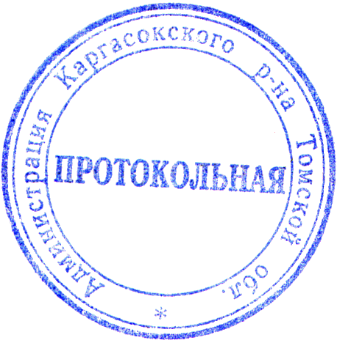 №п/пНомер талонаМаршрутСумма возмещения, рублейИтого 